       Associazione DOMANDA DI MEDIAZIONE Tribunale di competenza                Giudice territorialmente competente __________________________________________________________Sede dell’organismo di riferimento:                 Indicare la sede dell’organismo di mediazione, territorialmente competente. _______________________Nome Mediatore/Responsabile del procedimento: _________________________Data ed orario del primo incontro: (00/00/0000) ore (00:00)  La segreteria provvederà a fissare la data prescelta, solo dopo aver ottenuto la conferma dallo studio legale della parte istante   Perfezionamento del deposito della domanda di mediazione :Il pagamento delle spese di indennità di primo incontro:1 fino ad € 1.000,00                                                           €   97,60 IVA inclusa per ciascuna parte 2 da euro 1.001,00 a € 50.000,00                                    € 190,32 IVA inclusa per ciascuna parte3 superiore a € 50.001,00)                                                € 273,28 IVA inclusa per ciascuna parte3 valore indeterminato o indeterminabile	            € 190,32 IVA inclusa per ciascuna parteDATI PER BONIFICO:  	Intestato a: (Tribunale Giudiziario Arbitrale Nazionale)IBAN: IT32C0306909606100000177128 - Banca Intesa San paoloCodice Fiscale:   91055600901- PARTITA IVA:  02755020902Il presente modulo può essere depositato, unitamente alla contabile del bonifico del 	contributo di primo incontro e delle spese vive, con le seguenti modalità: consegna a mano 	presso le sedi del Tribunale Giudiziario Arbitrale Nazionale o all’indirizzo di posta elettronica: 	Info@tribunalearbitralenazionale.it oppure alla pec: tribunalearbitralenazionale@pec.it SCRIVERE NELLA CAUSALE: >  avvio procedura + numero di RGN....... e nome e cognome parte istante + spese di notifica pari ad euro:> €.15,00  per ogni raccomandata Italia, >  €.20.00 per ogni raccomandata estera.PARTE ISTANTE   Natura giuridica, specificare se: Persona fisica, società di capitali, società di persone, cooperativa, ente pubblico, associazione, condominio, consorzio. _________________________________________________Numero parti istanti:  Nome e Cognome /denominazione/_____________________________________________________Luogo/data di nascita_________________________________________________________________Partita IVA / Cod.Fiscale____________________________________________________________Indirizzo/Via/N./ Città/Prov. /Cap_____________________________________________________Tel./Cell. / E-mail ____________________________________________________________________Legale/Rappresentante____________________________________________________________    E-mail / P.E.C.______________________________________________________________________Assistito dall’avvocato: Studio LegaleNome e Cognome_________________________________________________________________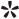 Cod.Fiscale/Partita IVA____________________________________________________________Indirizzo Studio/N.___________________________________________________________________Città /Prov. /Cap_________________________________________________________________ Tel./Cell./E-mail_____________________________________________________________________  Iscritto all’Ordine degli avvocati di: /Tessera N. / Emessa il ______________________________________P.E.C_________________________________AGGIUNGI ALTRE PARTI ISTANTI:Altre parti istanti:  Altre parti istanti:  Altre parti istanti:  Altre parti istanti:  Altre parti istanti:  Invita al procedimentoE conferisce a codesto Organismo di avviare il procedimento di mediazione nei confronti di:PARTE CONVENUTA    Natura giuridica, specificare se:_ Persona fisica, società di capitali, società di persone, cooperativa, ente pubblico, associazione, condominio, consorzio. ____________________________________________.Numero parti Convenute:Nome e Cognome /denominazione/Luogo/data di nascita  Partita IVA / Cod.FiscaleIndirizzo/Via/N./ Città/Prov. /CapTel./Cell. / E-mail Legale Rappresentante________________________________________________________________E-mail / P.E.C. ______________________________________________________________________A mezzo; Posta raccomandata /                 Posta certificata/Assistito dall’avvocato:  Studio LegaleNome e CognomeCod.Fiscale/Partita IVAIndirizzo Studio/N.Città /Prov. /Cap/Tel./Cell./E-mail  Iscritto all’Ordine degli avvocati di /Tessera N. /  Emessa il /P.E.C     	AGGIUNGI ALTRE PARTI CONVENUTE:Altre parti Convenute:  A mezzo; Posta raccomandata /                 Posta certificata/Altre parti Convenute:  A mezzo; Posta raccomandata /                 Posta certificata/Altre parti Convenute:  A mezzo; Posta raccomandata /                 Posta certificata/PRECISA CHEallegati: _______________________________________________________________________________________________________________________   I documenti riservati al solo mediatore/Conciliatore.       Memorie descrittive      Copia pagamento spese di avvio procedura.      Altro.	Autorizzo / non autorizzo      Autorizzo la consegna degli allegati alla parte convocata.      NON Autorizzo la consegna degli allegati alla parte convocata.---------------------------------------------------------------------------------------------DATI  FISCALI:   Intestatario fattura: Nome e Cognome /denominazione/ _____________________________________________________________Cod.Fiscale:____________________________Partita IVA: ______________________________Indirizzo/Sede _______________________________________________________N.__________Città	_______Prov. (___) Cap__________Email__________________________Cod. Univoco per fatturazione elettronica: _________________P.E.C.____________________________( per ricevere copia della fattura)L’istante dichiara di aver letto la presente istanza di mediazione e di accettare il Regolamento di Mediazione, (disponibile sul sito www.mediatoristragiudiziali.it  o presso la sede dell’organismo di mediazione) e di accettarne i contenuti. In particolare, si richiama l’attenzione sulle seguenti previsioni del regolamento. che la competenza territoriale ricade nel Tribunale di: ___________________	che la materia rientra fra quelle contemplate dagli articoli 2 e 5 del D.lgs. 28/2010, così come modificato dalla legge 98/2013;di non essere interdetto, inabilitato o sottoposto ad amministrazione di sostegno;di essere a conoscenza dei vantaggi fiscali DM 150/23, D.Lgs. 28/2010 e successive modifiche e integrazioni;di essere a conoscenza che, ai sensi dell’art. 8 D.Lgs. 28/2010 e successive modifiche e integrazioni, dalla mancata partecipazione personale alla mediazione, senza giustificato motivo, il giudice può desumere argomenti di prova, ritenere improcedibile la domanda e condannare al pagamento di una sanzione di importo corrispondente al Contributo Unificato dovuto per il giudizio;di aver letto ed accettato interamente il Regolamento di Mediazione e la Tabella delle Indennità di Tribunale Giudiziario Arbitrale Nazionale disponibili anche sul sito internet www.mediatoristragiudiziali.it;di aver controllato e verificato l’esattezza di tutti i dati indicati nella presente domanda e, conseguentemente, di esonerare Tribunale Giudiziario Arbitrale Nazionale da ogni responsabilità derivante dalla mancata correttezza degli stessi;di essere a conoscenza che in caso di impossibilità a partecipare personalmente al procedimento di mediazione occorre conferire a terzi, procura speciale a comparire in propria vece e giustificare la comunque la propria assenza;di non aver avviato la medesima procedura presso altri organismi di mediazione;Le comunicazioni effettuate dall’organismo di mediazione sono finalizzate esclusivamente a consentire lo svolgimento del procedimento di mediazione e possono avvenire anche informalmente ex art. 8 c.1 d.lgs28/2010; pertanto, la parte istante che abbia interesse alla produzione tempestiva di effetti quali, ad esempio, l’interruzione della prescrizione o l’impedimento della decadenza, dovrà provvedere, a propria cura, ad effettuare idonea comunicazione della domanda di mediazione alle parti; di voler ricevere le comunicazioni relative alla presente procedura esclusivamente ai recapiti del proprio avvocato, presso cui elegge domicilio. La domanda di avvio del procedimento si intende formalmente depositata presso l’Organismo solo all’atto della comunicazione del numero di protocollo (o della ricevuta della ns. email di conferma). Il mero deposito della domanda presso una delle sedi periferiche, l’invio a mezzo posta ordinaria, via email o via fax non determina l’inizio del procedimento, né il computo dei termini previsti dal Regolamento di Procedura di Mediazione del Tribunale Giudiziario Arbitrale Nazionale per l’avvio della procedura.L’Organismo, espletati i controlli necessari relativi al versamento delle spese di avvio del procedimento art. 28 D.M. 150/2023, comunicherà alla parte che richiede la mediazione il relativo numero di protocollo.Luogo 	Data 	Nome e Cognome 	Firma____________________Consenso ai sensi del D.Lgs. n. 196/2003 come modificato dal D.Lgs. 10 agosto 2018, n. 101, recante disposizioni per l’adeguamento della normativa nazionale alle disposizioni del regolamento (UE) 2016/679.Il/La sottoscritto/a, nel trasmettere i propri dati all’organismo di mediazione denominato associazione Tribunale Giudiziario Arbitrale Nazionale, dichiara di aver letto l’informativa sulla Privacy Policy ai sensi dell'art. 13 del regolamento UE 2016/679 sulla protezione dei dati personali (GDPR)  relativa al Servizio di Mediazione disponibile su www.mediatoristragiudiziali.it, e quindi di essere informato sulle modalità di trattamento, anche con l’ausilio di strumenti informatici, dei propri dati. Eventuali richieste ex artt. 7, 8, 9, 10 del D. Lgs. 196/03 dovranno essere inoltrate all’ Associazione Tribunale Giudiziario Arbitrale Nazionale, Via Ogliastra 46 presso Confcommercio, Olbia 07026 oppure via email: info@tribunalearbitralenazionale.it.   Ai sensi dell’art. 13 D.lgs n. 196/2003 del Codice della Privacy, l’Associazione Tribunale Giudiziario Arbitrale Nazionale informa che tutti i dati forniti potranno essere usati esclusivamente per l’adempimento degli obblighi di legge e per i fini propri dell’attività di mediazione civile e commerciale, nonché per lo svolgimento di ricerche statistiche promosse dall’ente o da altri enti pubblici coinvolti nella gestione dell’attività cui i dati vanno necessariamente comunicati. Si autorizza il trattamento dei dati personali nel rispetto del Regolamento EU sopra richiamato.Luogo 	Data 	Nome e Cognome 	Firma  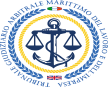 Tribunale Giudiziario Arbitrale NazionaleEnte iscritto presso il Ministero della Giustizia al n. 1099 del Registro degli Organismi di Mediazione ai sensi del D.Lgs. 28/2010 e DM 150/23.Sede Nazionale; Confcommercio Via Ogliastra, 46- Olbia cap 07026Telef. 393 5139582 – 333 1275726 – www.mediatoristragiudiziali.it          info@tribunalearbitralenazionale.it3DATI RELATIVI ALLA MEDIAZIONEDATI RELATIVI ALLA MEDIAZIONEDATI RELATIVI ALLA MEDIAZIONEDATI RELATIVI ALLA MEDIAZIONEDATI RELATIVI ALLA MEDIAZIONEDATI RELATIVI ALLA MEDIAZIONEDATI RELATIVI ALLA MEDIAZIONEDATI RELATIVI ALLA MEDIAZIONEDATI RELATIVI ALLA MEDIAZIONEa) l’istanza d’avvio del procedimento di Mediazione viene depositata:a) l’istanza d’avvio del procedimento di Mediazione viene depositata:a) l’istanza d’avvio del procedimento di Mediazione viene depositata:a) l’istanza d’avvio del procedimento di Mediazione viene depositata:a) l’istanza d’avvio del procedimento di Mediazione viene depositata:a) l’istanza d’avvio del procedimento di Mediazione viene depositata:a) l’istanza d’avvio del procedimento di Mediazione viene depositata:a) l’istanza d’avvio del procedimento di Mediazione viene depositata:a) l’istanza d’avvio del procedimento di Mediazione viene depositata:a) l’istanza d’avvio del procedimento di Mediazione viene depositata:a) l’istanza d’avvio del procedimento di Mediazione viene depositata:a) l’istanza d’avvio del procedimento di Mediazione viene depositata:a) l’istanza d’avvio del procedimento di Mediazione viene depositata:a) l’istanza d’avvio del procedimento di Mediazione viene depositata:a) l’istanza d’avvio del procedimento di Mediazione viene depositata:a) l’istanza d’avvio del procedimento di Mediazione viene depositata:a) l’istanza d’avvio del procedimento di Mediazione viene depositata:a) l’istanza d’avvio del procedimento di Mediazione viene depositata:a) l’istanza d’avvio del procedimento di Mediazione viene depositata:a) l’istanza d’avvio del procedimento di Mediazione viene depositata:a) l’istanza d’avvio del procedimento di Mediazione viene depositata:[  ][  ]quale condizione di procedibilitàquale condizione di procedibilitàquale condizione di procedibilitàquale condizione di procedibilitàquale condizione di procedibilitàquale condizione di procedibilitàquale condizione di procedibilitàquale condizione di procedibilità[  ]disposta dal giudice da avviare entro il: disposta dal giudice da avviare entro il: disposta dal giudice da avviare entro il: disposta dal giudice da avviare entro il: disposta dal giudice da avviare entro il: disposta dal giudice da avviare entro il: disposta dal giudice da avviare entro il: disposta dal giudice da avviare entro il: disposta dal giudice da avviare entro il: disposta dal giudice da avviare entro il: [  ][  ]come richiesta volontariacome richiesta volontariacome richiesta volontariacome richiesta volontariacome richiesta volontariacome richiesta volontariacome richiesta volontariacome richiesta volontaria[  ]in base ad una clausola contrattualein base ad una clausola contrattualein base ad una clausola contrattualein base ad una clausola contrattualein base ad una clausola contrattualein base ad una clausola contrattualein base ad una clausola contrattualein base ad una clausola contrattualein base ad una clausola contrattualein base ad una clausola contrattualeb) la materia oggetto della controversia riguarda:b) la materia oggetto della controversia riguarda:b) la materia oggetto della controversia riguarda:b) la materia oggetto della controversia riguarda:b) la materia oggetto della controversia riguarda:b) la materia oggetto della controversia riguarda:b) la materia oggetto della controversia riguarda:b) la materia oggetto della controversia riguarda:b) la materia oggetto della controversia riguarda:b) la materia oggetto della controversia riguarda:b) la materia oggetto della controversia riguarda:b) la materia oggetto della controversia riguarda:b) la materia oggetto della controversia riguarda:b) la materia oggetto della controversia riguarda:b) la materia oggetto della controversia riguarda:b) la materia oggetto della controversia riguarda:b) la materia oggetto della controversia riguarda:b) la materia oggetto della controversia riguarda:b) la materia oggetto della controversia riguarda:b) la materia oggetto della controversia riguarda:b) la materia oggetto della controversia riguarda:[  ][  ]CondominioCondominioCondominio[  ][  ]Diritti RealiDiritti Reali[  ]DivisioneDivisioneDivisione[  ][  ]Successioni ereditarieSuccessioni ereditarieSuccessioni ereditarie[  ][  ]Patti di famiglia[  ][  ]LocazioneLocazione[  ][  ][  ]ComodatoComodato[  ]Affitto di aziendeAffitto di aziendeAffitto di aziendeAffitto di aziendeAffitto di aziendeAffitto di aziende[  ]Contratti assicurativiContratti assicurativiContratti assicurativiContratti assicurativi[  ][  ]Contratti bancari e finanziariContratti bancari e finanziariContratti bancari e finanziariContratti bancari e finanziariContratti bancari e finanziariContratti bancari e finanziariContratti bancari e finanziari[  ]Risarcimento del danno derivante da responsabilità medica e sanitariaRisarcimento del danno derivante da responsabilità medica e sanitariaRisarcimento del danno derivante da responsabilità medica e sanitariaRisarcimento del danno derivante da responsabilità medica e sanitariaRisarcimento del danno derivante da responsabilità medica e sanitariaRisarcimento del danno derivante da responsabilità medica e sanitariaRisarcimento del danno derivante da responsabilità medica e sanitariaRisarcimento del danno derivante da responsabilità medica e sanitariaRisarcimento del danno derivante da responsabilità medica e sanitariaRisarcimento del danno derivante da responsabilità medica e sanitariaRisarcimento del danno derivante da responsabilità medica e sanitaria[  ][  ]Risarcimento del danno derivante da diffamazione con il mezzo della stampa o altro mezzo di pubblicitàRisarcimento del danno derivante da diffamazione con il mezzo della stampa o altro mezzo di pubblicitàRisarcimento del danno derivante da diffamazione con il mezzo della stampa o altro mezzo di pubblicitàRisarcimento del danno derivante da diffamazione con il mezzo della stampa o altro mezzo di pubblicitàRisarcimento del danno derivante da diffamazione con il mezzo della stampa o altro mezzo di pubblicitàRisarcimento del danno derivante da diffamazione con il mezzo della stampa o altro mezzo di pubblicitàRisarcimento del danno derivante da diffamazione con il mezzo della stampa o altro mezzo di pubblicitàRisarcimento del danno derivante da diffamazione con il mezzo della stampa o altro mezzo di pubblicitàRisarcimento del danno derivante da diffamazione con il mezzo della stampa o altro mezzo di pubblicitàRisarcimento del danno derivante da diffamazione con il mezzo della stampa o altro mezzo di pubblicitàRisarcimento del danno derivante da diffamazione con il mezzo della stampa o altro mezzo di pubblicitàRisarcimento del danno derivante da diffamazione con il mezzo della stampa o altro mezzo di pubblicitàRisarcimento del danno derivante da diffamazione con il mezzo della stampa o altro mezzo di pubblicitàRisarcimento del danno derivante da diffamazione con il mezzo della stampa o altro mezzo di pubblicitàRisarcimento del danno derivante da diffamazione con il mezzo della stampa o altro mezzo di pubblicitàRisarcimento del danno derivante da diffamazione con il mezzo della stampa o altro mezzo di pubblicitàRisarcimento del danno derivante da diffamazione con il mezzo della stampa o altro mezzo di pubblicitàRisarcimento del danno derivante da diffamazione con il mezzo della stampa o altro mezzo di pubblicitàRisarcimento del danno derivante da diffamazione con il mezzo della stampa o altro mezzo di pubblicità[  ][  ]Consorzio[  ][  ][  ]FranchisingFranchisingFranchising[  ]ReteRete[  ][  ]Associazione in PartecipazioneAssociazione in PartecipazioneAssociazione in PartecipazioneAssociazione in PartecipazioneAssociazione in Partecipazione[  ]Subfornitura[  ][  ]SomministrazioneSomministrazioneSomministrazioneSomministrazione[  ][  ]Opera[  ]Società di personeSocietà di personeSocietà di personeSocietà di personeSocietà di personeSocietà di persone[  ] Altro[  ] Altro[  ] Altro[  ] Altro[  ] Altroc) le ragioni della pretesa sono le seguenti: (Breve esposizione dei fatti  - oppure allegare un foglio aggiuntivo)c) le ragioni della pretesa sono le seguenti: (Breve esposizione dei fatti  - oppure allegare un foglio aggiuntivo)c) le ragioni della pretesa sono le seguenti: (Breve esposizione dei fatti  - oppure allegare un foglio aggiuntivo)c) le ragioni della pretesa sono le seguenti: (Breve esposizione dei fatti  - oppure allegare un foglio aggiuntivo)c) le ragioni della pretesa sono le seguenti: (Breve esposizione dei fatti  - oppure allegare un foglio aggiuntivo)c) le ragioni della pretesa sono le seguenti: (Breve esposizione dei fatti  - oppure allegare un foglio aggiuntivo)c) le ragioni della pretesa sono le seguenti: (Breve esposizione dei fatti  - oppure allegare un foglio aggiuntivo)c) le ragioni della pretesa sono le seguenti: (Breve esposizione dei fatti  - oppure allegare un foglio aggiuntivo)c) le ragioni della pretesa sono le seguenti: (Breve esposizione dei fatti  - oppure allegare un foglio aggiuntivo)c) le ragioni della pretesa sono le seguenti: (Breve esposizione dei fatti  - oppure allegare un foglio aggiuntivo)c) le ragioni della pretesa sono le seguenti: (Breve esposizione dei fatti  - oppure allegare un foglio aggiuntivo)c) le ragioni della pretesa sono le seguenti: (Breve esposizione dei fatti  - oppure allegare un foglio aggiuntivo)c) le ragioni della pretesa sono le seguenti: (Breve esposizione dei fatti  - oppure allegare un foglio aggiuntivo)c) le ragioni della pretesa sono le seguenti: (Breve esposizione dei fatti  - oppure allegare un foglio aggiuntivo)c) le ragioni della pretesa sono le seguenti: (Breve esposizione dei fatti  - oppure allegare un foglio aggiuntivo)c) le ragioni della pretesa sono le seguenti: (Breve esposizione dei fatti  - oppure allegare un foglio aggiuntivo)c) le ragioni della pretesa sono le seguenti: (Breve esposizione dei fatti  - oppure allegare un foglio aggiuntivo)c) le ragioni della pretesa sono le seguenti: (Breve esposizione dei fatti  - oppure allegare un foglio aggiuntivo)c) le ragioni della pretesa sono le seguenti: (Breve esposizione dei fatti  - oppure allegare un foglio aggiuntivo)c) le ragioni della pretesa sono le seguenti: (Breve esposizione dei fatti  - oppure allegare un foglio aggiuntivo)c) le ragioni della pretesa sono le seguenti: (Breve esposizione dei fatti  - oppure allegare un foglio aggiuntivo)__________________________________________________________________________________________________________________________________________________________________________________________________________________________________________________________________________________________________________________________________________________________________________________________________________________________________________________________________________________________________________________________________________________________________________________________________________________________________________________________________________________________________________________________________________________________________________________________________________________________________________________________________________________________________________________________________________________________________________________________________________________________________________________________________________________________________________________________________________________________________________________________________________________________________________________________________________________________________________________________________________________________________________________________________________________________________________________________________________________________________________________________________________________________________________________________________________________________________________________________________________________________________________________________________________________________________________________________________________________________________________________________________________________________________________________________________________________________________________________________________________________________________________________________________________________________________________________________________________________________________________________________________________________________________________________________________________________________________________________________________________________________________________________________________________________________________________________________________________________________________________________________________________________________________________________________________________________________________________________________________________________________________________________________________________________________________________________________________________________________________________________________________________________________________________________________________________________________________________________________________________________________________________________________________________________________________________________________________________________________________________________________________________________________________________________________________________________________________________________________________________________________________________________________________________________________________________________________________________________________________________________________________________________________________________________________________________________________________________________________________________________________________________________________________________________________________________________________________________________________________________________________________________________________________________________________________________________________________________________________________________________________________________________________________________________________________________________________________________________________________________________________________________________________________________________________________________________________________________________________________________________________________________________________________________________________________________________________________________________________________________________________________________________________________________________________________________________________________________________________________________________________________________________________________________________________________________________________________________________________________________________________________________________________________________________________________________________________________________________________________________________________________________________________________________________________________________________________________________________________________________________________________________________________________________________________________________________________________________________________________________________________________________________________________________________________________________________________________________________________________________________________________________________________________________________________________________________________________________________________________________________________________________________________________________________________________________________________________________________________________________________________________________________________________________________________________________________________________________________________________________________________________________________________________________________________________________________________________________________________________________________________________________________________________________________________________________________________________________________________________________________________________________________________________________________________________________________________________________________________________________________________________________________________________________________________________________________________________________________________________________________________________________________________________________________________________________________________________________________________________________________________________________________________________________________________________________________________________________________________________________________________________________________________________________________________________________________________________________________________________________________________________________________________________________________________________________________________________________________________________________________________________________________________________________________________________________________________________________________________________________________________________________________________________________________________________________________________________________________________________________________________________________________________________________________________________________________________________________________________________________________________________________________________________________________________________________________________________________________________________________________________________________________________________________________________________________________________________________________________________________________________________________________________________________________________________________________________________________________________________________________________________________________________________________________________________________________________________________________________________________________________________________________________________________________________________________________________________________________________________________________________________________________________________________________________________________________________________________________________________________________________________________________________________________________________________________________________________________________________________________________________________________________________________________________________________________________________________________________________________________________________________________________________________________________________________________________________________________________________________________________________________________________________________________________________________________________________________________________________________________________________________________________________________________________________________________________________________________________________________________________________________________________________________________________________________________________________________________________________________________________________________________________________________________________________________________________________________________________________________________________________________________________________________________________________________________________________________________________________________________________________________________________________________________________________________________________________________________________________________________________________________________________________________________________________________________________________________________________________________________________________________________________________________________________________________________________________________________________________________________________________________________________________________________________________________________________________________________________________________________________________________________________________________________________________________________________________________________________________________________________________________________________________________________________________________________________________________________________________________________________________________________________________________________________________________________________________________________________________________________________________________________________________________________________________________________________________________________________________________________________________________________________________________________________________________________________________________________________________________________________________________________________________________________________________________________________________________________________________________________________________________________________________________________________________________________d) valore della controversia (determinato a norma del c.p.c., ai fini dell’individuazione dell’indennità di mediazione):d) valore della controversia (determinato a norma del c.p.c., ai fini dell’individuazione dell’indennità di mediazione):d) valore della controversia (determinato a norma del c.p.c., ai fini dell’individuazione dell’indennità di mediazione):d) valore della controversia (determinato a norma del c.p.c., ai fini dell’individuazione dell’indennità di mediazione):d) valore della controversia (determinato a norma del c.p.c., ai fini dell’individuazione dell’indennità di mediazione):d) valore della controversia (determinato a norma del c.p.c., ai fini dell’individuazione dell’indennità di mediazione):d) valore della controversia (determinato a norma del c.p.c., ai fini dell’individuazione dell’indennità di mediazione):d) valore della controversia (determinato a norma del c.p.c., ai fini dell’individuazione dell’indennità di mediazione):Ai fini della determinazione delle indennità di primo incontro, da versare contestualmente al deposito dell’istanza, si dichiara che la controversia rientra in uno dei seguenti scaglioni (barrare lo scaglione)Ai fini della determinazione delle indennità di primo incontro, da versare contestualmente al deposito dell’istanza, si dichiara che la controversia rientra in uno dei seguenti scaglioni (barrare lo scaglione)Ai fini della determinazione delle indennità di primo incontro, da versare contestualmente al deposito dell’istanza, si dichiara che la controversia rientra in uno dei seguenti scaglioni (barrare lo scaglione)Ai fini della determinazione delle indennità di primo incontro, da versare contestualmente al deposito dell’istanza, si dichiara che la controversia rientra in uno dei seguenti scaglioni (barrare lo scaglione)Ai fini della determinazione delle indennità di primo incontro, da versare contestualmente al deposito dell’istanza, si dichiara che la controversia rientra in uno dei seguenti scaglioni (barrare lo scaglione)Ai fini della determinazione delle indennità di primo incontro, da versare contestualmente al deposito dell’istanza, si dichiara che la controversia rientra in uno dei seguenti scaglioni (barrare lo scaglione)Ai fini della determinazione delle indennità di primo incontro, da versare contestualmente al deposito dell’istanza, si dichiara che la controversia rientra in uno dei seguenti scaglioni (barrare lo scaglione)Ai fini della determinazione delle indennità di primo incontro, da versare contestualmente al deposito dell’istanza, si dichiara che la controversia rientra in uno dei seguenti scaglioni (barrare lo scaglione)[ ]da € 0 a € 1.000 - € 97,60  [  ]da € 1.001 a 50.000 - € 190,32da € 1.001 a 50.000 - € 190,32da € 1.001 a 50.000 - € 190,32 [  ]oltre € 50.001 - € 273,28[ ]Valore indeterminato o indeterminabile - € 190,32Valore indeterminato o indeterminabile - € 190,32Valore indeterminato o indeterminabile - € 190,32Valore indeterminato o indeterminabile - € 190,32Valore indeterminato o indeterminabile - € 190,32Valore indeterminato o indeterminabile - € 190,32Valore indeterminato o indeterminabile - € 190,32Ai fini della determinazione delle spese di mediazione, si dichiara che la controversia rientra in uno dei seguenti scaglioni (barrare lo scaglione)Ai fini della determinazione delle spese di mediazione, si dichiara che la controversia rientra in uno dei seguenti scaglioni (barrare lo scaglione)Ai fini della determinazione delle spese di mediazione, si dichiara che la controversia rientra in uno dei seguenti scaglioni (barrare lo scaglione)Ai fini della determinazione delle spese di mediazione, si dichiara che la controversia rientra in uno dei seguenti scaglioni (barrare lo scaglione)Ai fini della determinazione delle spese di mediazione, si dichiara che la controversia rientra in uno dei seguenti scaglioni (barrare lo scaglione)Ai fini della determinazione delle spese di mediazione, si dichiara che la controversia rientra in uno dei seguenti scaglioni (barrare lo scaglione)Ai fini della determinazione delle spese di mediazione, si dichiara che la controversia rientra in uno dei seguenti scaglioni (barrare lo scaglione)Ai fini della determinazione delle spese di mediazione, si dichiara che la controversia rientra in uno dei seguenti scaglioni (barrare lo scaglione)[]da € 0 a € 1.000da € 0 a € 1.000da € 0 a € 1.000[  ]da € 150.001 a € 250.000da € 150.001 a € 250.000da € 150.001 a € 250.000[ ]da € 1.001 a € 5.000da € 1.001 a € 5.000da € 1.001 a € 5.000[  ]da € 250.001 a € 500.000da € 250.001 a € 500.000da € 250.001 a € 500.000[ ]da € 5.001 a € 10.000da € 5.001 a € 10.000da € 5.001 a € 10.000[  ]da € 500.001 a € 1.500.000da € 500.001 a € 1.500.000da € 500.001 a € 1.500.000[ ]da € 10.001 a € 25.000da € 10.001 a € 25.000da € 10.001 a € 25.000[  ]da € 1.500.001 a € 2.500.000da € 1.500.001 a € 2.500.000da € 1.500.001 a € 2.500.000[ ]da € 25.001 a € 50.000da € 25.001 a € 50.000da € 25.001 a € 50.000[  ]da € 2.500.001 a € 5.000.000da € 2.500.001 a € 5.000.000da € 2.500.001 a € 5.000.000[ ]da € 50.001 a € 150.000da € 50.001 a € 150.000da € 50.001 a € 150.000[  ]oltre € 5.000.000oltre € 5.000.000oltre € 5.000.000[ ]Valore indeterminato o indeterminabileValore indeterminato o indeterminabileValore indeterminato o indeterminabileValore indeterminato o indeterminabileValore indeterminato o indeterminabileValore indeterminato o indeterminabileValore indeterminato o indeterminabileLuogoDataNome e Cognome Nome e Cognome Firma